Программа тура «Мартовские каникулы на Байкале», 6 днейСамый насыщенный тур на школьные каникулы по Байкалу! Интересные музеи Байкала и Иркутска, активные игры, лед Байкала, шоу байкальской нерпы, КБЖД,  программа все включено, ледяные гроты, 300 км Байкала!Продолжительность: 6 дней / 5 ночейКоличество человек в группе: до 30Время проведения: 27 марта – 1 апреля 2017Заезды: возможны в другой день в феврале-марте 2017  Места на Байкале: Иркутск, Листвянка, КБЖД, Малое Море,  лед БайкалаИнтересно: музей Байкала, декабристы в Иркутске, лед Байкала, шоу нерпы, ездовые хаскиПрограмма тура1 деньУтром гид группы встретит вас в аэропорту или на ЖД вокзале Иркутска. После завтрака в кафе ребят ждет автобусно-пешеходная экскурсия по старому купеческому городу – Иркутску. После экскурсии группа отправится на Байкал, но прежде посетит архитектурно-этнографический музей под открытым небом «Тальцы». Музей расположен по дороге на Байкал  в 47 км от города. Музейный комплекс знакомит гостей с материальной и духовной культурой народов Прибайкалья.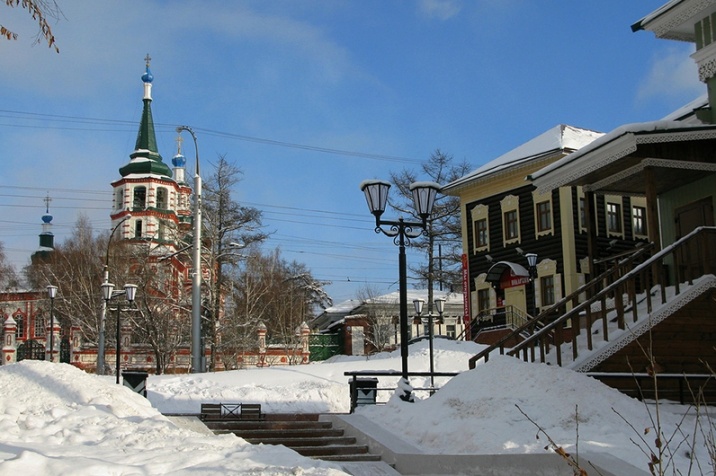 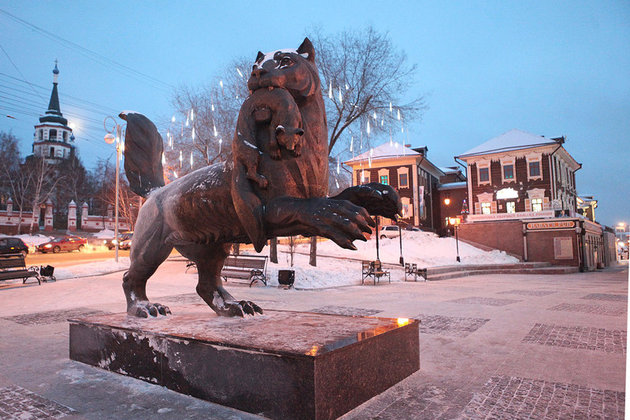 В музее воссозданы четыре историко-культурные зоны: русская, бурятская, эвенкийская и тофаларская. Дети увидят, например, как устроена крестьянская изба, узнают, кто такие кутята, как приходили свататься, почему раньше были семьи по 18 человек и почему рыбалка – это было только женское занятие. Экскурсоводы так интересно подают информацию, что детям просто некогда скучать! А еще в музее есть русские качели, горки, ходули, мешки с сеном для слепого боя – и всем этим можно играть и развлекаться вволю!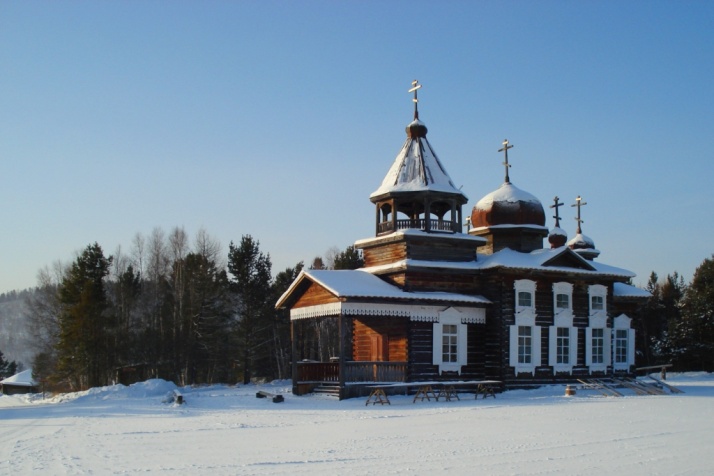 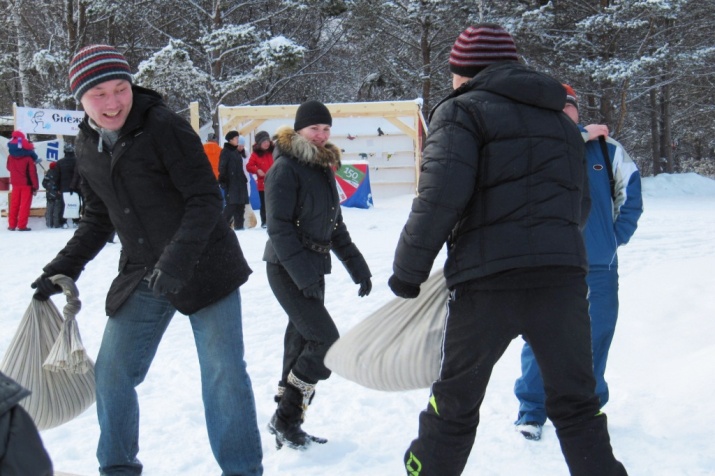 После экскурсий и отдыха ребят ждет обед в настоящем русском трактире, где все попробуют вкусные блюда сибирской кухни.Далее группа отправится на Байкал. Ребят ждет первая встреча с озером, ритуал приветствия Байкала, который надолго им запомнится. Размещение в отеле. 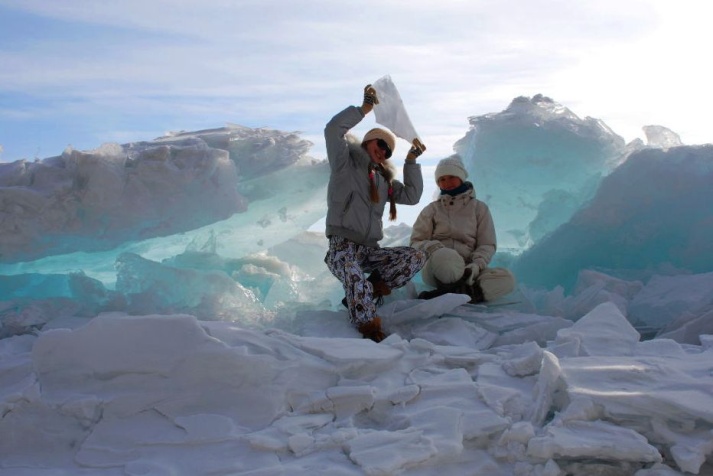 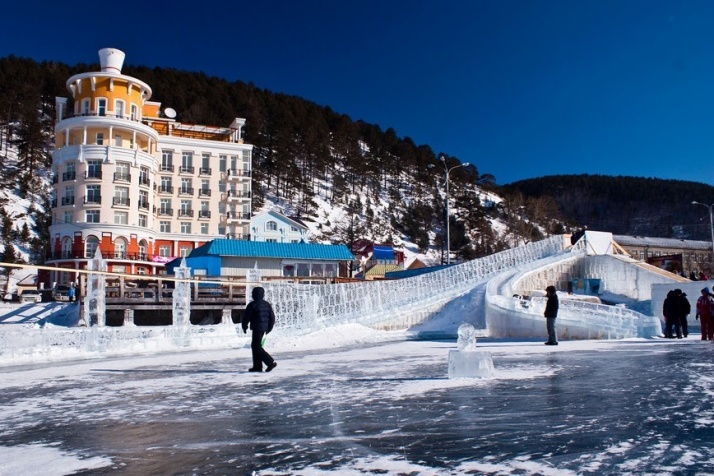 Сегодня вы отправитесь в нерпинарий, чтобы увидеть уникальное в Мире шоу байкальской нерпы! Нерпы умеют считать, рисовать картины, играть на муз. инструментах, и даже признаваться в любви!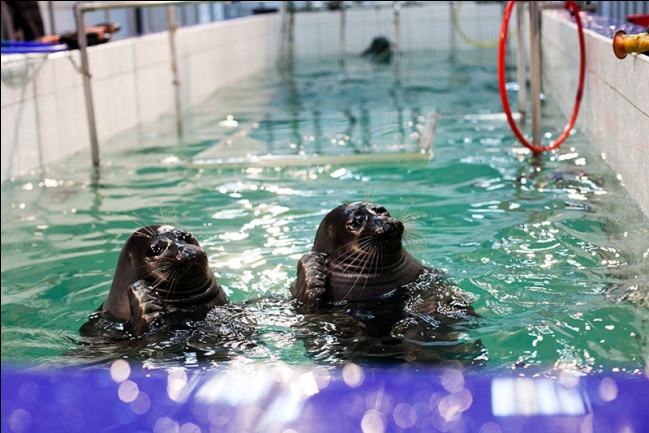 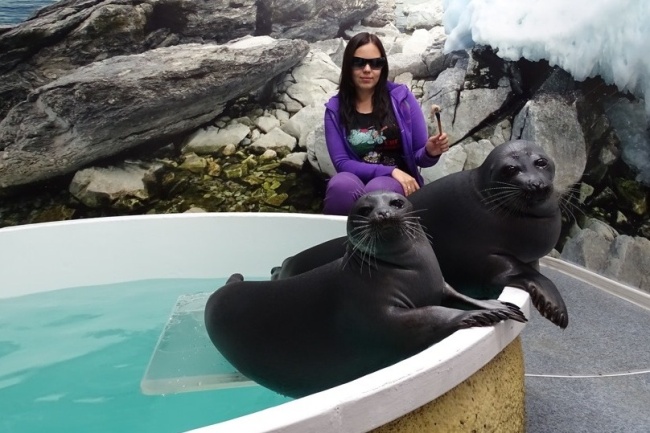 Питание включено: завтрак, обед и ужин.2 деньС утра группа отправится в единственный в Мире музей озера – музей Байкала. Школьники попадут в зал микроскопов, где им откроется тайный НАНОмир Байкала. В конце экскурсии всех участников ждет виртуальное погружение на дно Байкала в батискафе!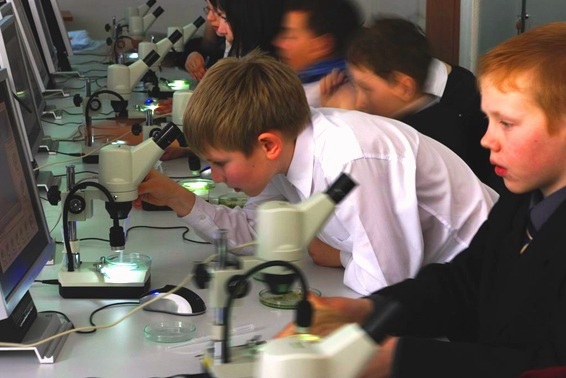 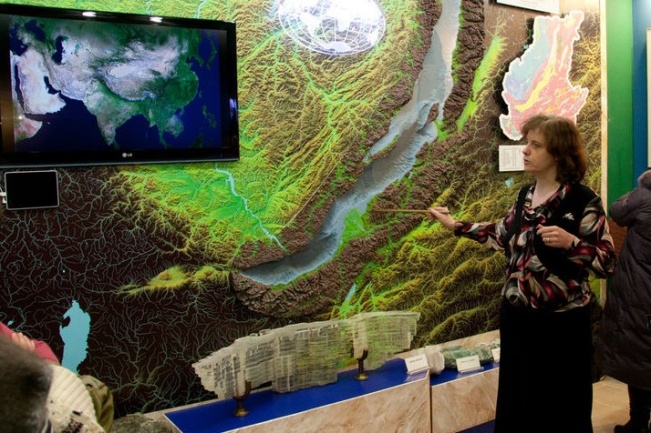 После экскурсии ребята пообедают и отправятся на пирс, где всех будет ждать нечто весьма необычное!Гостей ждет катание по льду на «Хивусе» - судне на воздушной подушке. На этом необычном транспорте ребята отправятся на  экскурсию вдоль Кругобайкальской железной дороги.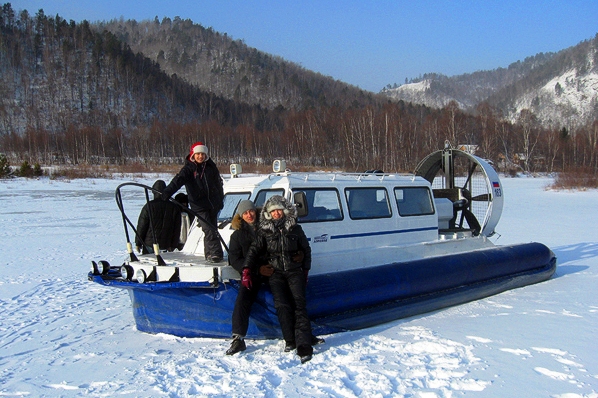 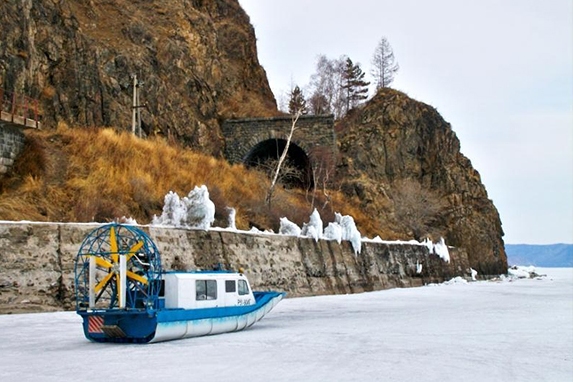 Кругобайкальская железная дорога (КБЖД) не огибает все озеро, а только юго-западный берег. Ваш гид покажет вам рукотворные тоннели и арки, галереи укрепления и другие величественные каменные сооружения. Вы пройдете по тоннелям, вырубленным прямо в скалах на берегу Байкала. Вы узнаете много интересных фактов, историй и легенд, связанных с этим местом. Тысячи туристов со всего мира приезжают ежегодно посмотреть на Кругобайкальскую железную дорогу и узнать ее тайны: где спрятано золото Колчака, и почему КБЖД называют самой дорогостоящей железной дорогой в Мире.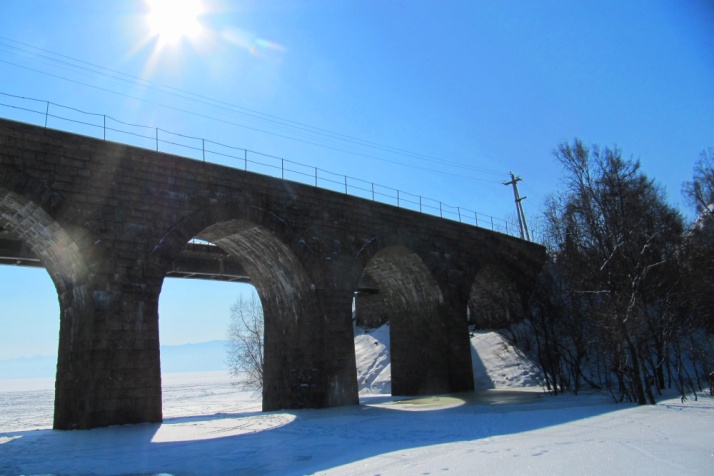 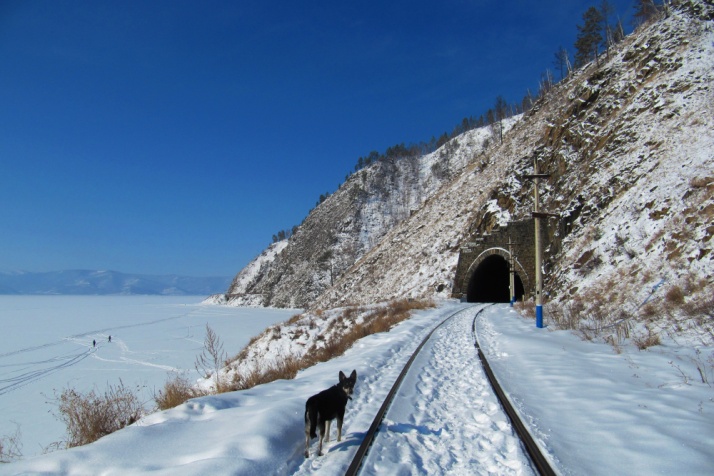 Вечером всех ребят ждет экскурсия в ретро-музей. Это необычный музей. Тут не просто собраны экспонаты из прошлых эпох. Владелец этого музея сам лично создает экспонаты – всевозможные скульптуры из металла, деталей старой техники. Вы удивитесь, как выброшенные железяки могут получить вторую жизнь и стать предметом восхищения.Питание включено: завтрак, обед и ужин.3 деньСегодня утром вас ждет настоящая зоотерапия, потому что мы отправимся  в питомник ездовых собак породы Хаски. Эти изящные красивые собаки, с голубыми или разноцветными глазами, рождены, чтобы бежать. Бег у них в крови. Заводчики расскажут о характерах этих собак, о воспитании и способах ухода за этими животными. 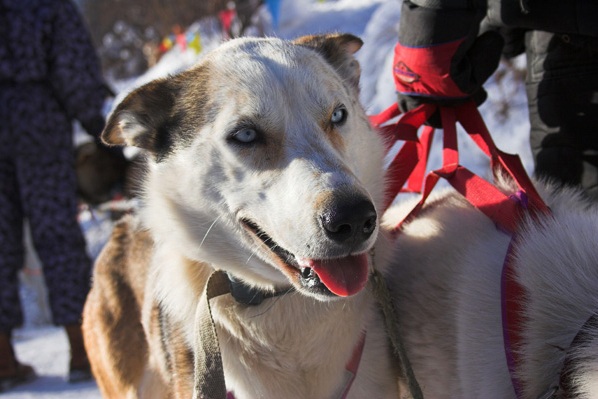 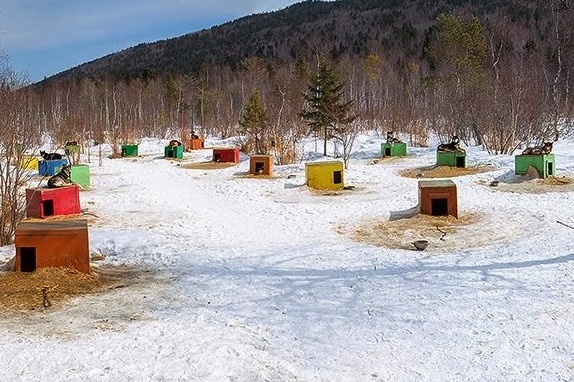 Вы увидите, как выглядит  упряжка, узнаете, за что отвечает лидер упряжки, кто такой каюр, что такое нарты. Но главное – вы увидите, что каждая собака стала настоящим членом семьи заводчиков, с какой любовью и трепетом хозяева относятся к своим питомцам.После экскурсии и сборов ребята отправятся на специальную тур.базу, где оборудована тюбинговая трасса, чтобы отлично развлечься и активно  отдохнуть на свежем воздухе.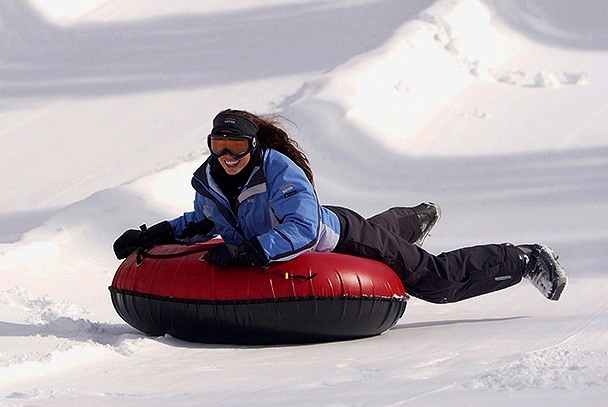 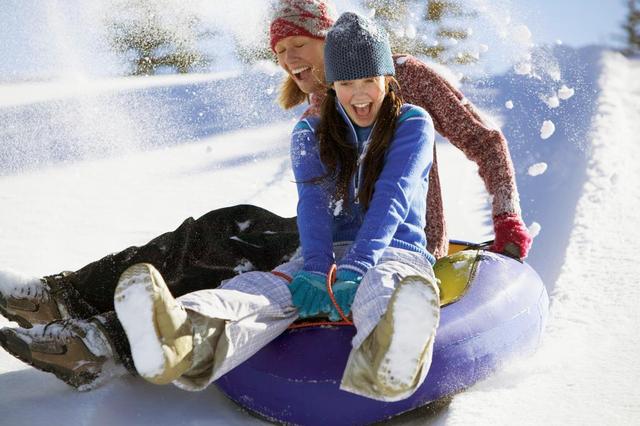 После катания на тюбах (ватрушках) – сытный обед. После – отправление в Иркутск на спец.автобусе. Время в пути 1 час. По прибытии ребят ждет экскурсия  в музей декабристов. Дом и усадьба декабриста С.Г.Волконского  – уникальное явление в культуре Иркутска. Традиции и быт  княжеской семьи Волконских представлены  воссозданными интерьерами дома, в которых находятся уникальные мемориальные вещи декабристов. В усадебной ограде отреставрированы и воссозданы все хозяйственные постройки: людская изба, конюшня, каретный сарай, амбар и хлев.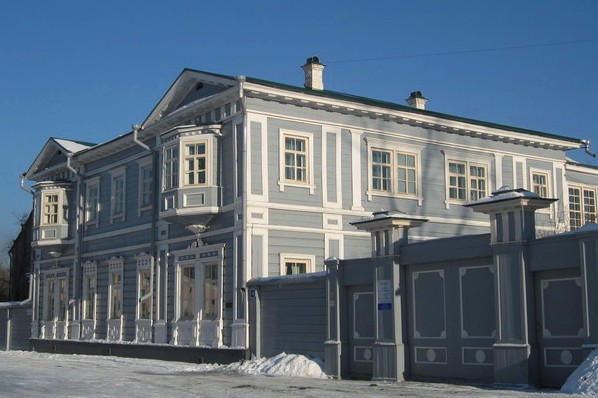 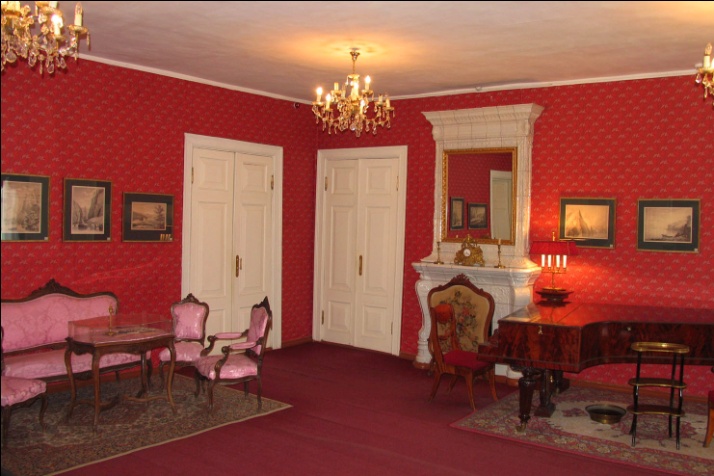 После экскурсии – размещение в гостинице  и ужин.Питание включено: завтрак, обед и ужин.4 деньСегодня ребята отправятся  в настоящую ледяную сказку  - к центральной части озера Байкал – к проливу Малое Море. Время в пути 4 часа (без учета остановок и экскурсий), предусмотрены санитарные остановки. По дороге ребята посетят этнографический бурятский  музей. Экспозиции областного государственного учреждения культуры «Национальный музей Усть-Ордынского Бурятского округа» отображают историю, культуру, религию и быт бурят, коренного населения региона со времен палеолита до современного периода. Гости также станут участниками небольшого шоу.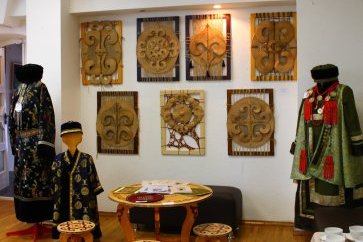 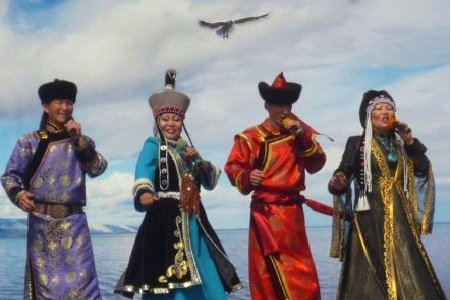 В дороге ребят ждет обед, а по приезду – размещение в номерах гостиницы на берегу Байкала.Сегодня состоится первое знакомство ребят с уникальным Байкальским льдом. Заливы глубоко промерзают -  в среднем на 1 метр – поэтому путешествия по льду безопасны. Но все же нужно будет прослушать курс по технике безопасности на льду и четко следовать рекомендациям гида группы!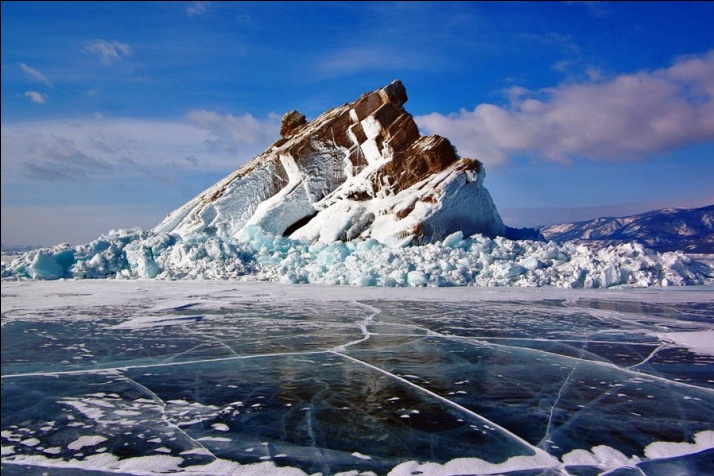 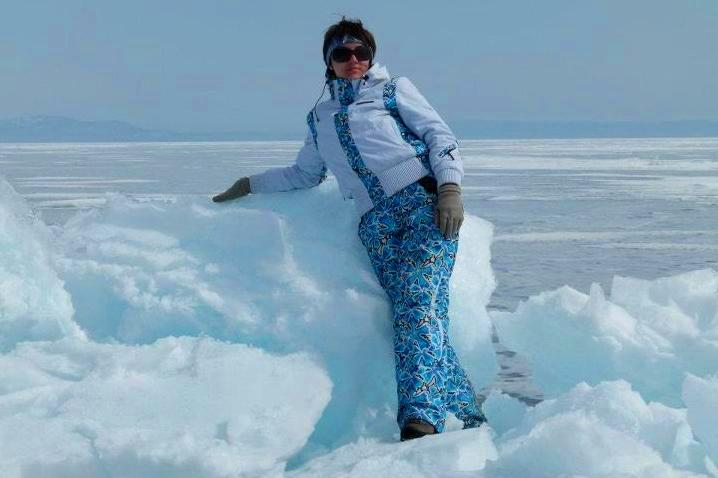 Сегодня вы увидите чистейший лед Планеты, а если повезет – услышите «дыхание» Байкала.Питание включено: завтрак, обед и ужин.5 деньЭтот день вы проведете на природе. Веселые активные игры  и тренинги на свежем воздухе на льду и на берегу Байкала ждут вас! Игры будут комбинироваться с экскурсиями. Вы увидите ледовые наплески и гроты, сделаете много красивейших фотографий. Этот день  вам  запомнится на всю жизнь!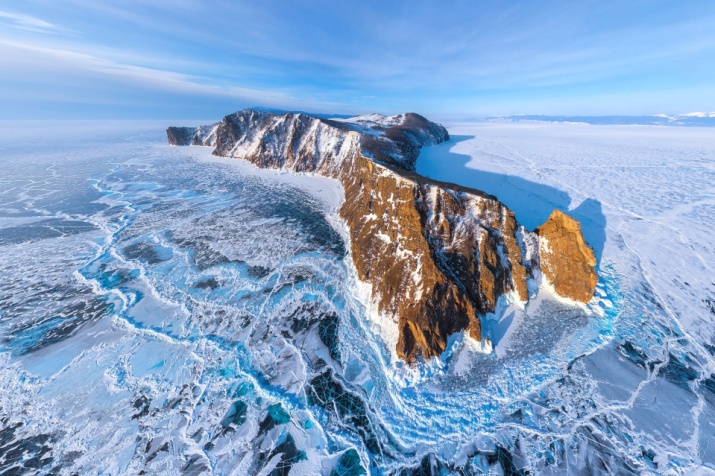 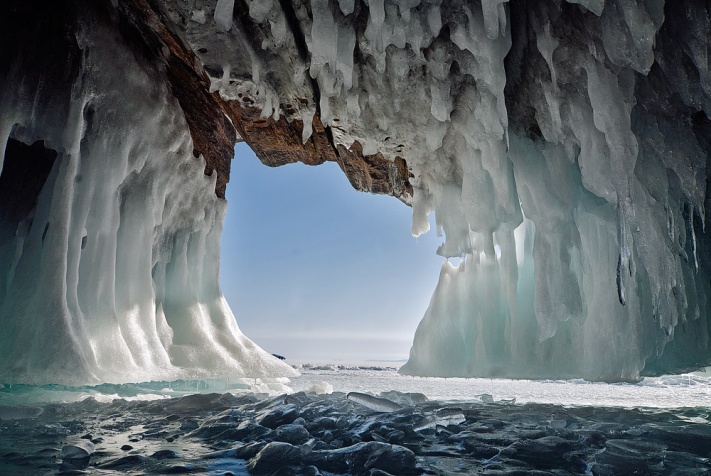 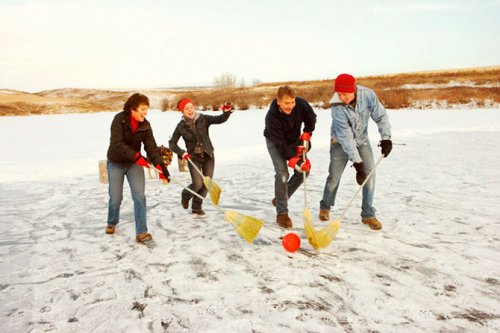 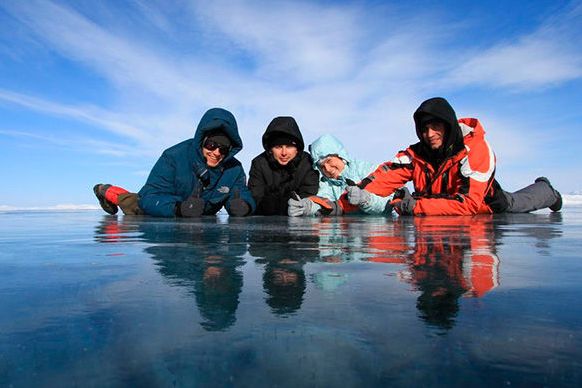 Питание включено: завтрак, обед и ужин.6  деньСегодня вам предстоит попрощаться с Байкалом. После завтрака и сборов выезд на автобусе в Иркутск. Время в пути 4 часа. По приезду обед. Во второй половине дня Вы отправитесь  на экскурсию к ледоколу «Ангара»*. Ледокол «Ангара» -  единственное из первых судов ледокольного типа, сохранившееся до наших дней. Заказ на его постройку был оформлен Российским правительством в конце 1898 года в Англии на фирме "Sir VG Armstrong". Стоимость ледокола составила 770704 рублей.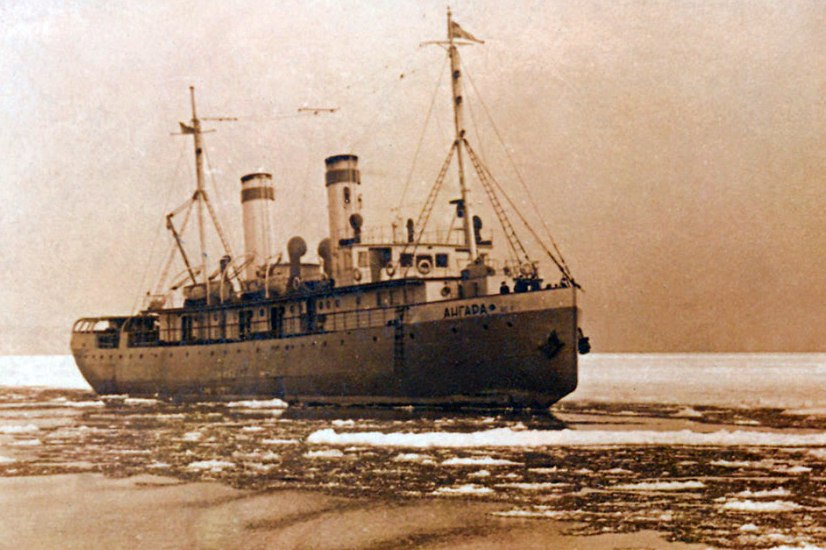 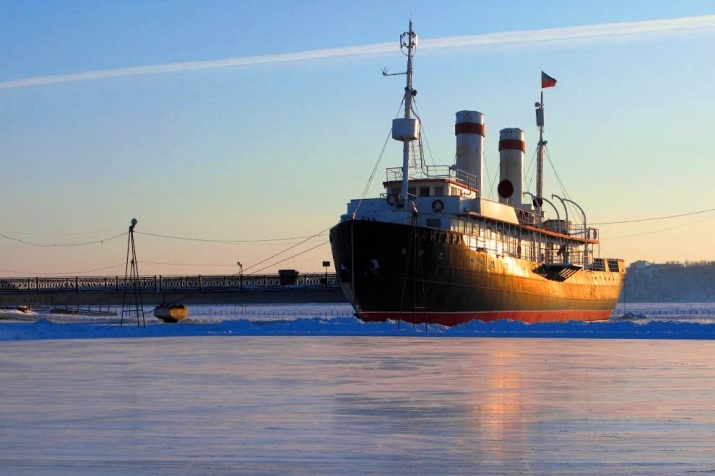 *По желанию группы экскурсия может быть заменена на любую другую с аналогичной стоимостью, или на иную экскурсию с доплатой на месте.После экскурсии ребят ждет ужин. А после – автобус отвезет группу на ЖД Вокзал Иркутска или в аэропорт.Питание включено: завтрак, обед и ужин.СТОИМОСТЬ ТУРА*педагоги едут бесплатно!Если вам необходима еще одна ночь в Иркутске перед вылетом/выездом домой – то стоимость путевки возрастет на 1500 рублей с человека.В стоимость программы включено:Встреча и проводы в аэропорту г. ИркутскУслуги координатора-гида на протяжении всего тура, включая его гонорар, проживание, питаниеТрехразовое питание по программеТрансферы по программе на комфортабельном автобусеРазмещение в гостинице пос. Листвянка 2 ночи, номера с удобствами на номер или на блокРазмещение в гостинице Иркутска 1 ночь, номера с удобствами на номер или на блокРазмещение в гостинице Малого моря 2 ночи, номера с удобствами на номер или на блок Поездка на СВП «Хивус» вдоль Кругобайкальской железной дороги.Автомобильно-пешеходная экскурсия по ИркутскуЭкскурсия в АЭМ «Тальцы»Экскурсия в нерпинарий на шоу дрессированной нерпыЭкскурсия в музей Байкала с виртуальным погружением на дно БайкалаЭкскурсия в ретро-музейЭкскурсия в питомник ездовых хаски Аренда тюбов (ватрушек) для катания на подготовленной трассе Экскурсия в музей декабристов в Иркутске (дом Волконских)Экскурсия в этнографический музей Усть-Орды, включая небольшое этно-представление. Организация и проведение веселых спортивных игр на льду Байкала, включая призовой фонд игры.Экскурсия на ледокол «Ангара» в Иркутске.Рекреационные сборы ООПТНе входит в стоимость:    Перелет до Иркутска и обратно. Сообщите – и мы решим эту задачу! Найдем для вас билеты со скидкой, забронируем лучшие места для комфортной дороги.Скачайте или распечатайте эту программу для подробного изучения вечером за чаем Количество участников и сопровождающих педагогов*10+115+120+225+330+3Стоимость для 1 ученика, рублей2710024300237002430022500Стоимость для 1 родителя, рублей2790025100245002510023300